SURAT PERNYATAAN DAN JAMINANYang bertanda tangan dibawah ini :Nama 			:印尼保人資料Tempat/Tanggal lahir 	:Pekerjaan 		:Kewarganegaraan 	: IndonesiaNo. KTP 		:Alamat 		:No HP			: Yang selanjutnya menyatakan sebagai sponsor/penjamin dan dengan hormat mengajukan permohonan pengajuan visa untuk orang asing yang bersangkutan dibawah ini :Nama 			:申請人資料Tempat/Tanggal lahir 	:Kewarganegaraan 	:TAIWANNo. Paspor 		:Pekerjaan		:Pengikut/hubungan	: Ibu/Ayah/ Kakak/Adik/Ipar/TemanAlamat di Negara Asal	:Alamat di Indonesia 	: Sebagai sponsor/penjamin  saya akan bertanggung jawab terhadap :Hal ihwal keberadaan serta kegiatan orang asing yang bersangkutan selama berada di Indonesia;Segala biaya yang timbul sebagai akibat dari keberadaan serta kegiatan orang asing yang bersangkutan selama di Indonesia hingga pemulangannya ke Negara asal.Demikian surat permintaan dan jaminan ini saya buat dengan sesungguhnya dan apabila di kemudian hari keterangan diatas ternyata tidak benar, maka saya sebagai sponsor/penjamin bersedia dituntut sesuai dengan ketentuan perundang-undangan yang berlaku.Jakarta,Hormat Saya,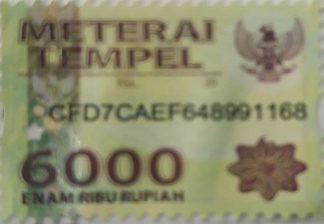 印尼保人簽名(  nama lengkap )